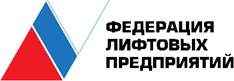 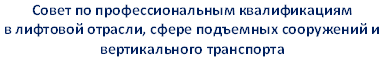 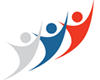 www.sovetlift.ru, www.liftfederation.ru, 105203, Москва, ул. 15-я Парковая л. 10А+7 (499 )748-15-38, e-mail: ospk@lift.ruИсх. № __ от «4» декабря 2017 г.Председателю Национального совета при Президенте Российской Федерациипо профессиональным квалификациямА.Н. Шохину109240, г. Москва, Котельническая наб., д. 17Уважаемый Александр Николаевич!Во исполнение поручения Национального совета при Президенте Российской Федерации по профессиональным квалификациям (п. 4.2.10 протокола заседания НСПК от 20 сентября 2017г. № 23) направляю проекты обращений Национального совета при Президенте Российской Федерации по профессиональным квалификациям о вынесению изменений в «Правила организации безопасного использования и содержания лифтов, подъемных платформ для инвалидов, пассажирских конвейеров (движущихся пешеходных дорожек), эскалаторов, за исключением эскалаторов в метрополитенах», утвержденные постановлением Правительства Российской Федерации от 24 июня 2017 г. № 743 в части установления оценки квалификации работников на соответствие профессиональным стандартам в соответствии с Федеральным законом  "О независимой оценке квалификации" от 03.07.2016 N 238-ФЗ. Приложение: Проект обращения НСПК на  5 - ти листахПредседатель совета  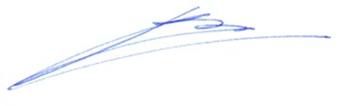 	                                                        ______________________ 	В.А. Тишинисп. Стрилец В.Г. тел. +7(495) 620-59-02Проект обращения НСПКв Правительство РФ и Ростехнадзор РоссииНациональным советом при Президенте Российской Федерации по профессиональным квалификациям (далее НСПК) с момента его образования ведется целенаправленная работа по разработке, общественному обсуждению и согласованию профессиональных стандартов. Требования о внедрении профессиональных стандартов в полном объеме инкорпорированы в законодательство Российской Федерации, образованы 28 советов по профессиональным квалификациям в различных сферах экономической (профессиональной)  деятельности. Создан и успешно функционирует федеральный реестр сведений о проведении независимой оценки квалификации. Таким образом, НСПК созданы все необходимые институциональные условия для развертывания на территории Российской Федерации всех элементов обновленной Национальной системы квалификации, образованной в целях решения первоочередных задач по модернизации экономики, повышения производительности труда и совершенствования систем квалификации и профессиональной подготовки работников.Правительством Российской Федерации приняты «Правила организации безопасного использования и содержания лифтов, подъемных платформ для инвалидов, пассажирских конвейеров (движущихся пешеходных дорожек), эскалаторов, за исключением эскалаторов в метрополитенах» (утверждены постановлением Правительства Российской Федерации от 24 июня 2017 г. № 743) (далее – Правила).Правилами, в целях обеспечения безопасности граждан, установлено требование об обязательном соответствии квалификации работников профессиональным стандартам, устанавливающим квалификационные характеристики для осуществления трудовой функции, необходимой работникам для выполнения работ по монтажу, демонтажу, обслуживанию, включая аварийно-техническое обслуживание и обслуживание систем диспетчерского (операторского) контроля, а также ремонту, техническому освидетельствованию и обследованию лифтов, подъемных платформ для инвалидов, пассажирских конвейеров (движущихся пешеходных дорожек), эскалаторов (кроме эскалаторов метрополитена).Требования указанных профессиональных стандартов обязательны для применения как работниками так и работодателями.Национальным советом при Президенте Российской Федерации по профессиональным квалификациям единодушно поддержана инициатива профессионального сообщества в лице: Общероссийского отраслевого объединения работодателей лифтовой отрасли и сферы вертикального транспорта "Федерация лифтовых предприятий", Общероссийского профессионального союза работников жизнеобеспечения, а также Совета по профессиональным квалификациям в лифтовой отрасли, сфере подъемных сооружений и вертикального транспорта о вынесении изменений в «Правила организации безопасного использования и содержания лифтов, подъемных платформ для инвалидов, пассажирских конвейеров (движущихся пешеходных дорожек), эскалаторов, за исключением эскалаторов в метрополитенах», утвержденные постановлением Правительства Российской Федерации от 24 июня 2017 г. № 743 в части установления оценки квалификации работников на соответствие профессиональным стандартам в соответствии с Федеральным законом "О независимой оценке квалификации" от 03.07.2016 N 238-ФЗ.Внесение предлагаемых изменений направлено на обеспечение безопасности граждан, соблюдение требований Правил, трудового законодательства и законодательства Российской Федерации в сфере независимой оценки квалификаций.Приложение: предложения по внесению изменений в Правила на 3-х листахисп. Стрилец В.Г. тел. +7(495) 620-59-02 № п/пДействующая редакция ПравилПредлагаемые к внесению в Правила измененияОбоснование целесообразности и необходимости принятия вносимых изменений1Пункт и норма отсутствуют в "Правилах организации безопасного использования и содержания лифтов, подъемных платформ для инвалидов, пассажирских конвейеров (движущихся пешеходных дорожек), эскалаторов, за исключением эскалаторов в метрополитенах»" и постановлении Правительства Российской Федерации от 24 июня 2017 г. N 743Правила организации безопасного использования и содержания лифтов, подъемных платформ для инвалидов, пассажирских конвейеров (движущихся пешеходных дорожек), эскалаторов, за исключением эскалаторов в метрополитенах, утвержденные Постановлением Правительства Российской Федерации от 24 июня 2017 г. N 743 дополнить пунктом 27 следующего содержания:27. Квалификация работников выполняющих трудовые функции по монтажу, демонтажу, обслуживанию, включая аварийно-техническое обслуживание объекта и обслуживание систем диспетчерского (операторского) контроля, ремонту, техническому освидетельствованию и обследованию, организации безопасного использования и содержания лифтов, подъемных платформ для инвалидов, пассажирских конвейеров (движущихся пешеходных дорожек), эскалаторов, за исключением эскалаторов в метрополитенах, подтверждается в форме профессионального экзамена проводимого в порядке, установленном законодательством  о независимой оценке квалификации.В соответствии с пунктом 4.2. Решения Национального совета при Президенте Российской Федерации по профессиональным квалификациям, Совету по профессиональным квалификациям в лифтовой отрасли, сфере подъемных сооружений и вертикального транспорта поручено подготовить предложения в виде обращений в Правительство Российской Федерации и Ростехнадзор России, о внесения изменений в Правила  организации безопасного использования и содержания лифтов, подъемных платформ для инвалидов, пассажирских конвейеров (движущихся пешеходных дорожек), эскалаторов, за исключением эскалаторов в метрополитенах, утвержденные Постановлением Правительства Российской Федерации от 24 июня 2017 г. N 743 в части установления оценки квалификации работников на соответствие профессиональным стандартам в соответствии с Федеральным законом  "О независимой оценке квалификации" от 03.07.2016 N 238-ФЗ в порядке установленном "Правилами проведения центром оценки квалификаций независимой оценки квалификации в форме профессионального экзамена", утвержденными постановлением Правительства РФ от 16.11.2016 N 1204.Предметом регулирования Федерального закона от 03.07.2016 N 238-ФЗ "О независимой оценке квалификации" являются отношения, возникающие при проведении независимой оценки квалификации работников или лиц, претендующих на осуществление определенного вида трудовой деятельности.Закон устанавливает правовые и организационные основы и порядок проведения независимой оценки квалификации работников или лиц, претендующих на осуществление определенного вида трудовой деятельности, а также определяет правовое положение, права и обязанности участников такой независимой оценки квалификации.Статьей 1 Закона установлено, что иной порядок проведения оценки квалификации работников или лиц, претендующих на осуществление определенного вида трудовой деятельности, может устанавливаться другими федеральными законами и иными нормативными правовыми актами Российской Федерации в случае, если в отношении соответствующих категорий работников Трудовым кодексом Российской Федерации определены особенности регулирования труда таких работников, в том числе в связи с выполнением работ с вредными и (или) опасными условиями труда.Положений о добровольном или обязательном порядке присвоения квалификации Закон не содержит.В соответствии с частью первой статьи 195.3 Трудового кодекса Российской Федерации (далее - Кодекс) если Кодексом, другими федеральными законами, иными нормативными правовыми актами Российской Федерации установлены требования к квалификации, необходимой работнику для выполнения определенной трудовой функции, профессиональные стандарты в части указанных требований обязательны для применения работодателями. При применении части первой статьи 195.3 Кодекса под иными нормативными правовыми актами имеются в виду постановления и распоряжения Правительства Российской Федерации, приказы федеральных органов исполнительной власти, которые специально устанавливают требования к работникам, выполняющим те или иные трудовые обязанности, носящие нормативный правовой характер. В этом случае в части требований, указанных в профессиональном стандарте, работодателями применяются данные нормативные правовые акты.Предлагаемые изменения направлены на устранение правового пробела имеющегося в действующем законодательстве в части организации безопасного использования опасных объектов - лифтов.Внесение предлагаемых изменений направлено на соблюдение требований законодательства Российской Федерации в сфере организации безопасного использования опасных объектов - лифтов.2Пункт и норма отсутствуют в "Правилах организации безопасного использования и содержания лифтов, подъемных платформ для инвалидов, пассажирских конвейеров (движущихся пешеходных дорожек), эскалаторов, за исключением эскалаторов в метрополитенах»" и постановлении Правительства Российской Федерации от 24 июня 2017 г. N 743Правила организации безопасного использования и содержания лифтов, подъемных платформ для инвалидов, пассажирских конвейеров (движущихся пешеходных дорожек), эскалаторов, за исключением эскалаторов в метрополитенах, утвержденные Постановлением Правительства Российской Федерации от 24 июня 2017 г. N 743 дополнить пунктом 28 следующего содержания: 28. Подтверждение квалификации работников в форме профессионального экзамена проводимого в порядке, установленном законодательством  о независимой оценке квалификации обеспечивается  владельцем объекта, специализированной организацией, экспертной организацией (работодателями) в срок не реже раза в пять лет. В соответствии с пунктом 4.2. Решения Национального совета при Президенте Российской Федерации по профессиональным квалификациям, Совету по профессиональным квалификациям в лифтовой отрасли, сфере подъемных сооружений и вертикального транспорта поручено подготовить предложения в виде обращений в Правительство Российской Федерации и Ростехнадзор России, о внесения изменений в Правила  организации безопасного использования и содержания лифтов, подъемных платформ для инвалидов, пассажирских конвейеров (движущихся пешеходных дорожек), эскалаторов, за исключением эскалаторов в метрополитенах, утвержденные Постановлением Правительства Российской Федерации от 24 июня 2017 г. N 743 в части установления оценки квалификации работников на соответствие профессиональным стандартам в соответствии с Федеральным законом  "О независимой оценке квалификации" от 03.07.2016 N 238-ФЗ в порядке установленном "Правилами проведения центром оценки квалификаций независимой оценки квалификации в форме профессионального экзамена", утвержденными постановлением Правительства РФ от 16.11.2016 N 1204.Предметом регулирования Федерального закона от 03.07.2016 N 238-ФЗ "О независимой оценке квалификации" являются отношения, возникающие при проведении независимой оценки квалификации работников или лиц, претендующих на осуществление определенного вида трудовой деятельности.Закон устанавливает правовые и организационные основы и порядок проведения независимой оценки квалификации работников или лиц, претендующих на осуществление определенного вида трудовой деятельности, а также определяет правовое положение, права и обязанности участников такой независимой оценки квалификации.Статьей 1 Закона установлено, что иной порядок проведения оценки квалификации работников или лиц, претендующих на осуществление определенного вида трудовой деятельности, может устанавливаться другими федеральными законами и иными нормативными правовыми актами Российской Федерации в случае, если в отношении соответствующих категорий работников Трудовым кодексом Российской Федерации определены особенности регулирования труда таких работников, в том числе в связи с выполнением работ с вредными и (или) опасными условиями труда.Положений о добровольном или обязательном порядке присвоения квалификации Закон не содержит.В соответствии с частью первой статьи 195.3 Трудового кодекса Российской Федерации (далее - Кодекс) если Кодексом, другими федеральными законами, иными нормативными правовыми актами Российской Федерации установлены требования к квалификации, необходимой работнику для выполнения определенной трудовой функции, профессиональные стандарты в части указанных требований обязательны для применения работодателями. При применении части первой статьи 195.3 Кодекса под иными нормативными правовыми актами имеются в виду постановления и распоряжения Правительства Российской Федерации, приказы федеральных органов исполнительной власти, которые специально устанавливают требования к работникам, выполняющим те или иные трудовые обязанности, носящие нормативный правовой характер. В этом случае в части требований, указанных в профессиональном стандарте, работодателями применяются данные нормативные правовые акты.Предлагаемые изменения направлены на устранение правового пробела имеющегося в действующем законодательстве в части организации безопасного использования опасных объектов - лифтов.Внесение предлагаемых изменений направлено на соблюдение требований законодательства Российской Федерации в сфере организации безопасного использования опасных объектов - лифтов.3Пункт и норма отсутствуют в "Правилах организации безопасного использования и содержания лифтов, подъемных платформ для инвалидов, пассажирских конвейеров (движущихся пешеходных дорожек), эскалаторов, за исключением эскалаторов в метрополитенах»" и постановлении Правительства Российской Федерации от 24 июня 2017 г. N 743Правила организации безопасного использования и содержания лифтов, подъемных платформ для инвалидов, пассажирских конвейеров (движущихся пешеходных дорожек), эскалаторов, за исключением эскалаторов в метрополитенах, утвержденные Постановлением Правительства Российской Федерации от 24 июня 2017 г. N 743 дополнить пунктом 29 следующего содержания:29. Владелец объекта, специализированная организация, экспертная организация (работодатель) обеспечивают соответствие квалификации персонала выполняющего трудовые функции по монтажу, демонтажу, обслуживанию, включая аварийно-техническое обслуживание объекта и обслуживание систем диспетчерского (операторского) контроля, ремонту, техническому освидетельствованию и обследованию, организации безопасного использования и содержания лифтов, подъемных платформ для инвалидов, пассажирских конвейеров (движущихся пешеходных дорожек), эскалаторов, за исключением эскалаторов в метрополитенах положениям профессиональных стандартов.  В соответствии с пунктом 4.2. Решения Национального совета при Президенте Российской Федерации по профессиональным квалификациям, Совету по профессиональным квалификациям в лифтовой отрасли, сфере подъемных сооружений и вертикального транспорта поручено подготовить предложения в виде обращений в Правительство Российской Федерации и Ростехнадзор России, о внесения изменений в Правила  организации безопасного использования и содержания лифтов, подъемных платформ для инвалидов, пассажирских конвейеров (движущихся пешеходных дорожек), эскалаторов, за исключением эскалаторов в метрополитенах, утвержденные Постановлением Правительства Российской Федерации от 24 июня 2017 г. N 743 в части установления оценки квалификации работников на соответствие профессиональным стандартам в соответствии с Федеральным законом  "О независимой оценке квалификации" от 03.07.2016 N 238-ФЗ в порядке установленном "Правилами проведения центром оценки квалификаций независимой оценки квалификации в форме профессионального экзамена", утвержденными постановлением Правительства РФ от 16.11.2016 N 1204.Предметом регулирования Федерального закона от 03.07.2016 N 238-ФЗ "О независимой оценке квалификации" являются отношения, возникающие при проведении независимой оценки квалификации работников или лиц, претендующих на осуществление определенного вида трудовой деятельности.Закон устанавливает правовые и организационные основы и порядок проведения независимой оценки квалификации работников или лиц, претендующих на осуществление определенного вида трудовой деятельности, а также определяет правовое положение, права и обязанности участников такой независимой оценки квалификации.Статьей 1 Закона установлено, что иной порядок проведения оценки квалификации работников или лиц, претендующих на осуществление определенного вида трудовой деятельности, может устанавливаться другими федеральными законами и иными нормативными правовыми актами Российской Федерации в случае, если в отношении соответствующих категорий работников Трудовым кодексом Российской Федерации определены особенности регулирования труда таких работников, в том числе в связи с выполнением работ с вредными и (или) опасными условиями труда.Положений о добровольном или обязательном порядке присвоения квалификации Закон не содержит.В соответствии с частью первой статьи 195.3 Трудового кодекса Российской Федерации (далее - Кодекс) если Кодексом, другими федеральными законами, иными нормативными правовыми актами Российской Федерации установлены требования к квалификации, необходимой работнику для выполнения определенной трудовой функции, профессиональные стандарты в части указанных требований обязательны для применения работодателями. При применении части первой статьи 195.3 Кодекса под иными нормативными правовыми актами имеются в виду постановления и распоряжения Правительства Российской Федерации, приказы федеральных органов исполнительной власти, которые специально устанавливают требования к работникам, выполняющим те или иные трудовые обязанности, носящие нормативный правовой характер. В этом случае в части требований, указанных в профессиональном стандарте, работодателями применяются данные нормативные правовые акты.Предлагаемые изменения направлены на устранение правового пробела имеющегося в действующем законодательстве в части организации безопасного использования опасных объектов - лифтов.Внесение предлагаемых изменений направлено на соблюдение требований законодательства Российской Федерации в сфере организации безопасного использования опасных объектов - лифтов.4Пункт и норма отсутствуют в "Правилах организации безопасного использования и содержания лифтов, подъемных платформ для инвалидов, пассажирских конвейеров (движущихся пешеходных дорожек), эскалаторов, за исключением эскалаторов в метрополитенах»" и постановлении Правительства Российской Федерации от 24 июня 2017 г. N 743Правила организации безопасного использования и содержания лифтов, подъемных платформ для инвалидов, пассажирских конвейеров (движущихся пешеходных дорожек), эскалаторов, за исключением эскалаторов в метрополитенах, утвержденные Постановлением Правительства Российской Федерации от 24 июня 2017 г. N 743 дополнить пунктом 30 следующего содержания:30. Владелец объекта, специализированная организация, экспертная организация (работодатель) обеспечивают проведение ежегодной проверки знаний у квалифицированного персонала выполняющего трудовые функции, перечисленные в п. 29. В соответствии с пунктом 4.2. Решения Национального совета при Президенте Российской Федерации по профессиональным квалификациям, Совету по профессиональным квалификациям в лифтовой отрасли, сфере подъемных сооружений и вертикального транспорта поручено подготовить предложения в виде обращений в Правительство Российской Федерации и Ростехнадзор России, о внесения изменений в Правила  организации безопасного использования и содержания лифтов, подъемных платформ для инвалидов, пассажирских конвейеров (движущихся пешеходных дорожек), эскалаторов, за исключением эскалаторов в метрополитенах, утвержденные Постановлением Правительства Российской Федерации от 24 июня 2017 г. N 743 в части установления оценки квалификации работников на соответствие профессиональным стандартам в соответствии с Федеральным законом  "О независимой оценке квалификации" от 03.07.2016 N 238-ФЗ в порядке установленном "Правилами проведения центром оценки квалификаций независимой оценки квалификации в форме профессионального экзамена", утвержденными постановлением Правительства РФ от 16.11.2016 N 1204.Предметом регулирования Федерального закона от 03.07.2016 N 238-ФЗ "О независимой оценке квалификации" являются отношения, возникающие при проведении независимой оценки квалификации работников или лиц, претендующих на осуществление определенного вида трудовой деятельности.Закон устанавливает правовые и организационные основы и порядок проведения независимой оценки квалификации работников или лиц, претендующих на осуществление определенного вида трудовой деятельности, а также определяет правовое положение, права и обязанности участников такой независимой оценки квалификации.Статьей 1 Закона установлено, что иной порядок проведения оценки квалификации работников или лиц, претендующих на осуществление определенного вида трудовой деятельности, может устанавливаться другими федеральными законами и иными нормативными правовыми актами Российской Федерации в случае, если в отношении соответствующих категорий работников Трудовым кодексом Российской Федерации определены особенности регулирования труда таких работников, в том числе в связи с выполнением работ с вредными и (или) опасными условиями труда.Положений о добровольном или обязательном порядке присвоения квалификации Закон не содержит.В соответствии с частью первой статьи 195.3 Трудового кодекса Российской Федерации (далее - Кодекс) если Кодексом, другими федеральными законами, иными нормативными правовыми актами Российской Федерации установлены требования к квалификации, необходимой работнику для выполнения определенной трудовой функции, профессиональные стандарты в части указанных требований обязательны для применения работодателями. При применении части первой статьи 195.3 Кодекса под иными нормативными правовыми актами имеются в виду постановления и распоряжения Правительства Российской Федерации, приказы федеральных органов исполнительной власти, которые специально устанавливают требования к работникам, выполняющим те или иные трудовые обязанности, носящие нормативный правовой характер. В этом случае в части требований, указанных в профессиональном стандарте, работодателями применяются данные нормативные правовые акты.Предлагаемые изменения направлены на устранение правового пробела имеющегося в действующем законодательстве в части организации безопасного использования опасных объектов - лифтов.Внесение предлагаемых изменений направлено на соблюдение требований законодательства Российской Федерации в сфере организации безопасного использования опасных объектов - лифтов.5Пункт и норма отсутствуют в "Правилах организации безопасного использования и содержания лифтов, подъемных платформ для инвалидов, пассажирских конвейеров (движущихся пешеходных дорожек), эскалаторов, за исключением эскалаторов в метрополитенах»" и постановлении Правительства Российской Федерации от 24 июня 2017 г. N 743Правила организации безопасного использования и содержания лифтов, подъемных платформ для инвалидов, пассажирских конвейеров (движущихся пешеходных дорожек), эскалаторов, за исключением эскалаторов в метрополитенах, утвержденные Постановлением Правительства Российской Федерации от 24 июня 2017 г. N 743 дополнить пунктом 31 следующего содержания:31. Проверка знаний осуществляется в объеме производственных (должностных) инструкций, содержащих объем навыков знаний и умений, соответствующих занимаемой должности, положениям профессионального стандарта, определяющих функции, обязанности, права и ответственность указанных работниковВ соответствии с пунктом 4.2. Решения Национального совета при Президенте Российской Федерации по профессиональным квалификациям, Совету по профессиональным квалификациям в лифтовой отрасли, сфере подъемных сооружений и вертикального транспорта поручено подготовить предложения в виде обращений в Правительство Российской Федерации и Ростехнадзор России, о внесения изменений в Правила  организации безопасного использования и содержания лифтов, подъемных платформ для инвалидов, пассажирских конвейеров (движущихся пешеходных дорожек), эскалаторов, за исключением эскалаторов в метрополитенах, утвержденные Постановлением Правительства Российской Федерации от 24 июня 2017 г. N 743 в части установления оценки квалификации работников на соответствие профессиональным стандартам в соответствии с Федеральным законом  "О независимой оценке квалификации" от 03.07.2016 N 238-ФЗ в порядке установленном "Правилами проведения центром оценки квалификаций независимой оценки квалификации в форме профессионального экзамена", утвержденными постановлением Правительства РФ от 16.11.2016 N 1204.Предметом регулирования Федерального закона от 03.07.2016 N 238-ФЗ "О независимой оценке квалификации" являются отношения, возникающие при проведении независимой оценки квалификации работников или лиц, претендующих на осуществление определенного вида трудовой деятельности.Закон устанавливает правовые и организационные основы и порядок проведения независимой оценки квалификации работников или лиц, претендующих на осуществление определенного вида трудовой деятельности, а также определяет правовое положение, права и обязанности участников такой независимой оценки квалификации.Статьей 1 Закона установлено, что иной порядок проведения оценки квалификации работников или лиц, претендующих на осуществление определенного вида трудовой деятельности, может устанавливаться другими федеральными законами и иными нормативными правовыми актами Российской Федерации в случае, если в отношении соответствующих категорий работников Трудовым кодексом Российской Федерации определены особенности регулирования труда таких работников, в том числе в связи с выполнением работ с вредными и (или) опасными условиями труда.Положений о добровольном или обязательном порядке присвоения квалификации Закон не содержит.В соответствии с частью первой статьи 195.3 Трудового кодекса Российской Федерации (далее - Кодекс) если Кодексом, другими федеральными законами, иными нормативными правовыми актами Российской Федерации установлены требования к квалификации, необходимой работнику для выполнения определенной трудовой функции, профессиональные стандарты в части указанных требований обязательны для применения работодателями. При применении части первой статьи 195.3 Кодекса под иными нормативными правовыми актами имеются в виду постановления и распоряжения Правительства Российской Федерации, приказы федеральных органов исполнительной власти, которые специально устанавливают требования к работникам, выполняющим те или иные трудовые обязанности, носящие нормативный правовой характер. В этом случае в части требований, указанных в профессиональном стандарте, работодателями применяются данные нормативные правовые акты.Предлагаемые изменения направлены на устранение правового пробела имеющегося в действующем законодательстве в части организации безопасного использования опасных объектов - лифтов.Внесение предлагаемых изменений направлено на соблюдение требований законодательства Российской Федерации в сфере организации безопасного использования опасных объектов - лифтов.